Аналитическая записка к отчетуоб итогах деятельности МБУ МЦ «Пионер» в 2019 году и планах на 2020 год	На сегодняшний день МБУ МЦ «Пионер» является многофункциональным молодежным центром – оптимальной площадкой согласования интересов муниципального образования и молодежи, площадкой для привлечения ресурсов молодежи по осуществлению задач саморазвития, самоопределения и самореализации этой категории населения, а так же задач обеспечения эффективного участия молодых людей в социально – экономическом, политическом, социально–культурном развитии города Новосибирска. 	В 2018 году была разработана программа развития учреждения на 2019-2021 годы, с целью переформатирования и доработки организационно-управленческого и содержательного функционирования центра «Пионер» как базового инфраструктурного центра поддержки городских молодежных инициатив. Этот год стал апробационным этапом реализации программы. Основной акцент ставился на повышение эффективности структуры управления посредством модернизации управленческих решений и системы взаимодействия сотрудников отделов, разработку критериев и показателей эффективности, с привлечением специалистов учреждения, апробацию технологии работы проектных команд  для решения операционных задач. Была внедрена облачная программа для управления проектами «Трелло». Также в этом году решалась задача систематизации деятельности через внедрение CRM-системы с целью мониторинга социального заказа на услуги и сервисы, предоставляемые Центром. В 2019 году была апробирована система развития профессиональных компетенций сотрудников учреждения посредством организации внутренних методических совещаний и тематических семинаров, что повлияло на сокращение текучести кадров в учреждении. 	Кадровый потенциал выступает одним из важнейших факторов развития эффективности деятельности МБУ «Молодежный центр «Пионер» и повышения качества предоставляемых услуг.	Большая часть работников по основной деятельности имеет высшее профессиональное образование. Незначительная доля специалистов, имеет среднее специальное образование, что также показывает высокий уровень подбора кадров в учреждении.	В течение 2018-2019 годов работа по повышению профессионального уровня специалистов по основной деятельности Центра носила постоянный, систематический характер. Целью повышения квалификации сотрудников являлось развитие их профессиональных компетенций, обновление теоретических знаний и усовершенствование практических умений и навыков в связи с повышением объективных требований к уровню профессионализма.	Высокий уровень включенности сотрудников в процесс реализации молодежной политики на территории города, показывает множество грамот и благодарственных писем, полученных сотрудниками. Стоит отметить успешное прохождение аттестации сотрудников на соответствие занимаемой должности, что приводит к эффективной трудовой деятельности не только отдельного сотрудника учреждения, но и отделов учреждения в целом. Новые сотрудники учреждения отмечают помощь в адаптации на рабочем месте.	В 2020 году планируется устойчивое сохранение кадрового потенциала, содействие в участии в курсах повышения квалификации, тематических семинарах, мастер-классах и воркшопах, тренингах, форумах, научно-практических конференциях различного уровня (городских, межрегиональных, всероссийских), круглых столах, методических совещаниях, конкурсах профессионального мастерства и т. д.	Молодежный центр «Пионер» осуществляет деятельность и формирует свое муниципальное задание согласно перечня муниципальных работ, которые осуществляются за счет организации и проведения мероприятий разного уровня, реализации проектов специалистов 4 основных отделов Учреждения.Отдел развития поддержки молодежных добровольческих инициатив	Деятельность отдела развития поддержки молодежных добровольческих инициатив строится на реализации двух крупных проектов: Городской штаб добровольцев и Штаб студенческих отрядов, а также организации городских мероприятий.	Основная цель отдела - вовлечение молодежи в добровольческую деятельность, поддержка молодежных добровольческих инициатив, а также совершенствование практики работы студенческих отрядов, в том числе в направлении развития системы профессионального и временного трудоустройства студенческой молодежи.Проект «Городской штаб добровольцев»Городской штаб добровольцев объединяет добровольческие команды, созданные на базе молодежных центров, ССУЗов, ВУЗов, школ, общественных организаций и движений. В рамках проекта «Городской штаб добровольцев» было организовано и проведено 6 крупных городских мероприятий: школа подготовки добровольцев, слет добровольческих объединений, спартакиада добровольцев, торжественное подведение итогов добровольческой деятельности города Новосибирска, проект Smart пространство #ДЕТСТВОДЛЯВСЕХ. Добровольцы штаба были привлечены к организации более 50 городских мероприятий. Стоит отметить увеличение команд, с которыми систематически работает штаб. 	Проанализировав деятельность штаба  в 2019 году, были сделаны выводы:Рост числа добровольцев вступающих в штаб. 	По сравнению с прошлым годом количество добровольцев увеличилось в 2,5 раза это стало возможным благодаря проделанной работе с активом штаба. В рамках работы по развитию актива штаба разработана и апробирована рейтинговая система актива. Раз в квартал, подводятся итоги активности членов штаба, выполняя все показатели, ребята переходят на следующую ступень. Это способствует поддержанию мотивации волонтеров, стремлению к дальнейшему развитию и активному участию в мероприятиях; Расширение партнерской сети.	Благодаря качественно проведенной агитационной кампании к штабу присоединилось 20 организаций. Развитие проектной деятельности. Был выигран грант Минсоцтруда  НСО с проектом «SMART пространство #детстводлявсех» и фонда президентских грантов (срок реализации 2020 г.)Проект реализуется совместно с благотворительным фондом помощи больным детям им. Луки Войно-Ясенецкого на трех площадках города – Центр реабилитации «Олеся», Центр социальной помощи семье и детям «Заря», клуб семейного досуга «Happy Time». 	В рамках проекта 30 добровольцев прошли подготовку по работе с детьми с ОВЗ, провели более 20 мастер-классов, участие  в которых приняли более 300 детей с ОВЗ, инвалидов и норма типичных детей. Развивающие мероприятия в рамках проекта были организованы так же на крупных площадках посвященных празднованию Дня защиты детей, Дня города, Дня семьи и Новому году. 	Благодаря системным занятиям у детей, принимающих участие в проекте, наблюдается развитие коммуникативных компетентностей – способность устанавливать и поддерживать необходимые эффективные контакты с другими людьми, сотрудничать, слушать и слышать, распознавать эмоциональные переживания и состояния других людей, выражать собственные эмоции.	В 2020 году в рамках президентского гранта будет осуществлен добор в команду социальных волонтеров, которые пройдут профессиональную подготовку и продолжат реализацию проекта. 	В рамках пилотного проекта #Помогай_делом  были реализованы акции по  оказанию адресной помощи, в которых приняли участие более 500 волонтеров:-100 выходов к пенсионерам и ветеранам, - собрано более 70 кг вещей для малообеспеченных граждан, - собрано более  80 кг сухого и влажного корма, для приютов города- проведено 18 экологических акций,- волонтерами проведено более 30 фото съемок различных событий, - помощь в проведении более 60 мероприятий разного уровня.	В целях повышения уровня компетентности добровольцев города Новосибирска в течение года работает Городская школа подготовки добровольцев. В рамках Школы руководители и участники добровольческих объединений проходят курс теоретических и практических занятий, результатом которых является защита индивидуальных проектов и программ по развитию добровольчества в городе. Участники занимаются в трех потоках «Новички», «Опытные добровольцы» и «Руководители движений», занятия для каждой группы проводятся 1 раз в месяц. Общий охват участников составил 68 человек, было привлечено 18 спикеров. 	В 2020 году ШПД,  будет состоять из 3 блоков, занятия будут проходить три раза в месяц по трем направлениям. Каждый образовательный блок станет самостоятельным, это позволит желающим включиться в программу в любое удобное время, таким образом, количество участников увеличится.  Работая в направлении развития активной жизненной позиции молодежи, был организован слет добровольческих объединений. Увеличилось количество участников слета: 2018 – 17 команд, 2019 – 24 команды и четыре в листе ожидания. Основными темами слета стали: взаимодействие волонтерских объединений, проработка их компетенций и работа в рамках целевого партнерства с представителями бизнес сектора. 	Впервые участниками слета стали команды представляющие корпоративное добровольчество - ПАО МТС, ЗСЖД, ПАО Сбербанк, что подтверждает интерес и необходимость подобных мероприятий, создающих единое поле для взаимодействия, развития, обмена опытом среди добровольческих организаций города. Уже традиционной стала спартакиады добровольцев города Новосибирска. Участники из 14 команд добровольческих объединений  прошли 6 этапов: офисные виды спорта, стрельба из лазерного пистолета, волейбол, настольный теннис, мини футбол и квиз. Осуществляя подготовку к подведению итогов добровольческой деятельности за год, основной задачей был анализ деятельности ГШД и развитие партнерских отношений с добровольческими организациями и крупными компаниями, поддерживающими и развивающими корпоративное волонтерство, а также выявление и поощрение лучших объединений по различным направлениям деятельности. На мероприятии присутствовало 400 человек из 70 добровольческих объединений, благотворительных фондов, некоммерческих организаций, общеобразовательных учебных заведений, ссузов, вузов и молодежных центров города Новосибирска и представителей корпоративного волонтерства. Стоит отметить, что в этом году участниками были представлены все направления деятельности, по которым работает штаб – социальное, информационное, экологическое, образовательное, событийное. В следующем году основная задача Городского штаба добровольцев - дальнейшее развитие актива ГШД и выстраивание трехстороннего взаимодействия между представителями добровольческих команд учебных заведений города – некоммерческими организациями – корпоративными волонтерами, где каждая из сторон смогла бы не только презентовать свою возможности, но и реализовать совместные проекты.  Одним из запланированных мероприятий призванным решить эту задачу станет Форум добровольцев, который будет организован штабом совместно с ПАО МТС. Проект «Штаб студенческих отрядов»Одним из направлений работы отдела развития поддержи молодежных добровольческих инициатив является совершенствование практики работы студенческих отрядов, в том числе в направлении развития системы профессионального и временного трудоустройства студенческой молодежи (НРО МООО «Российские студенческие отряды»).Численность участников движения выросла. Так, в период летней кампании 2019 года 4011 человек работали от студенческих отрядов по различным направлениям. Студенческие строительные отряды Новосибирской области стали участниками Всероссийской студенческой стройки «Мирный Атом» (Челябинская область), Всероссийской студенческой стройки «Север» (Республика Саха (Якутия)), по итогу которой ССО «Ермак» (НГАУ) стал первым по комиссарской деятельности и вторым по производственным показателям, таким образом, получив знамя Всероссийской студенческой стройки, Всероссийской студенческой стройки «Мирный атом - ЛАЭС» (Ленинградская область), Межрегиональной студенческой стройки «Санкт-Петербург»,  Студенческой стройки «Космодром Восточный» (Амурская область), Окружной студенческой стройки «Кузбасс» (Кемеровская область), а также выполняли работы на строительных объектах и объектах инфраструктуры  образовательных организаций высшего образования г. Новосибирска. Новосибирский региональный штаб на выездных строительных объектах представляли 13 отрядов общей численностью 203 человека.Бойцы Новосибирского регионального штаба направления «отряды проводников» работали от депо следующих городов: Новосибирск, Санкт-Петербург, Москва, Новороссийск, Адлер и Смоленск.Бойцы педагогических отрядов работали в лагерях г. Новосибирска и Новосибирской области, а также ВДЦ «Орленок» Краснодарский край, МДЦ «Артек» Республика Крым, ДОЛ «Жемчужина» Краснодарский край, ДОЛ «Орленок» и «Алмаз» г. Мирный и г. Ленск, Республика Саха (Якутия). Впервые в Новосибирске был создан Окружной студенческий педагогический отряд «Компас» на базе детского лагеря «Созвездие Юниор», в котором приняло участие 36 человек из 6 регионов Сибирского федерального округа. Помимо строительных, педагогических и отрядов проводников, студенческие отряды осуществляли свою деятельность по специализированным направлениям, а именно:- студенческие сельскохозяйственные отряды трудились на межрегиональном трудовом проекте «Гигант» (г. Славянск-на-Кубани, Краснодарский край) и  в сельских хозяйствах районов Новосибирской области.-сервисные отряды работали официантами, барменами, поварами, горничными, хостес и осуществляли сервисное обслуживание в гостиничном и ресторанном бизнесе, в сфере общественного питания, отдыха и развлечений. В 2019 году бойцы Новосибирского регионального штаба трудились в самом большом аквапарке России «Золотая бухта» в городе Геленджике.- медицинские отряды осуществляли оказание медицинских услуг населению в муниципальных учреждениях здравоохранения. В этом году Новосибирск принял у себя крупнейший Всероссийский медицинский отряд «Академия», в котором участвовали представители из 12 субъектов Российской Федерации и выполняли работы в качестве младшего и среднего медицинского персонала в ГБУЗ НСО «Государственная Новосибирская областная клиническая больница» и ГБУЗ НСО «Городская клиническая больница №1»;- путинные отряды выполняли работы на крупных и средних рыбоперерабатывающих предприятиях, занимались как автоматизированной, так и ручной переработкой рыбы и были задействованы на всех этапах, начиная с разгрузки машин с рыбой и заканчивая упаковкой икры (ООО «РК им. Кирова» и ООО «СП К-Р ЛТД» о. Сахалин, Хабаровский край); - отряды энергетиков сформированы на базе Новосибирского государственного технического университета и работали в крупнейших энергетических предприятиях Новосибирской области (АО «РЭС», ООО НФ «СГК»);- отряды спасателей на воде осуществляли охрану жизни и здоровья граждан на водоёмах г. Новосибирска;- отряды охраны и правопорядка осуществляли охрану общественного порядка в студенческих городках и общежитиях.Помимо трудоустройства, для бойцов студенческих отрядов, реализуется большой комплекс мероприятий по различным направлениям.Так как основной из задач студенческих отрядов является организация временной занятости обучающихся (по очной форме обучения) в образовательных организациях высшего и среднего профессионального образования в различных отраслях экономики, особое внимание уделяется образовательным мероприятиям. Школа командного состава линейных студенческих отрядов, целью которой является обучение эффективной внутриотрядной деятельности. Повышение уровня профессиональной и социально-правовой компетентности командиров и комиссаров как руководителей временных трудовых коллективов – в 2019 году обучение прошли 250 человек, что больше по сравнению с 2018 годом, в связи с ростом численности отрядов. В течение всего года была организована и проведена школа комиссаров, в рамках которой 78 человек прошли обучение. Была организована школа гитаристов, в которой представитель каждого отряда получил навыки игры отрядных песен, или повысил свои знания – школу прошли 90 человек. Было организовано ежегодное обучение разнопрофильных отрядов: школа проводников и межвузовская школа подготовки вожатых, обучение по профилю «Охрана труда» и основы первой неотложной помощи - прошли обучение 864 человека. По окончании обучения все участники получают сертификаты об успешном освоении программы. Впервые был организован и проведен конкурс профессионального мастерства среди студенческих отрядов трем направлениям: вожатые, проводники и сервис. Участники прошли заочный этап, тестирование и финал конкурса с творческой программой. Итоговый концерт конкурса профессионального мастерства состоялся 28 сентября в актовом зале Сибирского университета потребительской кооперации. Все участники представили творческие номера. По итогу всех испытаний были выбраны победители во всех номинациях.  В финале приняли участие 9 педагогических отрядов, 8 отрядов проводников, и 5 участников сервисного направления. Победители по направлению проводников получили возможность принять участие во всероссийском конкурсе профессионального мастерства среди студенческих отрядов. В течение года реализуется 3 масштабных спортивных мероприятия:- IX Зимняя спартакиада студенческих отрядов, в которой приняли участие более 700 участников. Более 70 студенческих отрядов борется за звание самого спортивного отряда в зимних видах спорта, таких как: конькобежный спорт, горнолыжный спуск, бадминтон, соревнования по  лыжной гонке, футбол на снегу, мини-футбол, баскетбол, волейбол, плавание, масс-рестлинг, сдача норм ГТО, аэрохоккей и чирлидинг. По итогу IX Зимней спартакиады определились следующие результаты: 1 место – ССО «Эшелон» (СГУПС); 2 место – ССО «Ермак» (НГАУ);3 место – ССО «Азимут» (НГАСУ).- XII летняя спартакиада. В рамках которой были проведены соревнования по 12-ти видам спорта: волейбол, футбол,  лапта, армрестлинг, настольный теннис, стритбол, перетягивание  каната,  дартс, шахматы, бег, стрельба из пневматической винтовки и многоборье. 36 студенческих отряда боролись за звание самого спортивного отряда 2019 года в летних видах спорта. По итогу соревнований определяются победители по видам спорта, и по итогам всей спартакиады. Награждаются лучшие спортсмены спартакиады.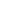 - военно-спортивная игра «Зарница» на территории Новосибирского высшего военного командного училища.  В игре приняли участие 7 команд из ВУЗов г. Новосибирска, общей численностью 170 человек. Она проходила в 2 этапа: 1 этап - смотр строевой подготовки «Мы наследники победы». В этом этапе команды демонстрировали навыки своей строевой подготовки и поражали судей оригинальностью программы. 2 этап - марш-бросок. Данный этап состоит из 6 станций, которые включают в себя: метание гранаты, надевание/снятие ОЗК, разборка/сборка автомата, установка палатки, оказание первой медицинской помощи и полоса препятствий. Комплекс творческих мероприятий включает в себя 6 мероприятий: - Конкурс красоты «Мисс СО», прошедший в 9-ой раз. По итогам заочного этапа из 65 претенденток в финал прошли только 15 девушек, среди которых и была определенна победительница. - Конкурс «Караоке-битва» в этом году более 50 представителей студенческих отрядов приняли в нем участие, из которых только 20 конкурсантов прошли в финал. - Городская игра «Челлендж» в которой приняли участие 65 бойцов. - Слет-фестиваль студенческих отрядов, посвященный открытию Трудового сезона, проходил на базе ДСОЛКД «Тимуровец» и принимал рекордное количество участников за всю историю студенческих отрядов» - 925 человек. - Старт трудового семестра студенческих педагогических отрядов «Здравствуй, лето», проводимого в День защиты детей 01 июня, он прошел на единой площадке ПКиО Центральный и собрал более 300 участников педагогического направления. - Смотр-конкурс художественной самодеятельности «Мы отрядные таланты». Конкурс проходит в 2 этапа: отборочный тур и гала-концерт программа которого состоится из 8 номинаций. Социально-патриотический блок является одним из ключевых направлений деятельности студенческих отрядов сегодня. Бойцы регионального штаба с гордостью принимают участие и являются организаторами крупных региональных и городских мероприятий, шествий и акций. Ежегодно Штаб организует акцию «Георгиевская ленточка» с раздачей лент и концертом посвященным Дню Победы в Великой Отечественной войне. Участниками стали 982 бойца студенческих отрядов. Акция «Память», включающая в себя уборку захоронений Мемориального комплекса  воинов-сибиряков на территории Заельцовского кладбища, собрала 327 участников. С 2011 года Новосибирский региональный штаб студенческих отрядов организует одну из масштабных Всероссийских акций – «Свеча памяти». Участниками  акции являются не только бойцы студенческих отрядов, но и ветераны, представители городской общественности, представители молодежных движений и активов, жители и гости города. В 2019 году количество участников превысило 6000 человек, не менее 1000 из которых были представители движения.Одно из важных мероприятий патриотической направленности считается Всероссийская патриотическая акция «Снежный десант-Новосибирск». В 2019 году акция проходила уже в 8-ой раз. В ходе подготовки к акции  было сформировано 15 отрядов, которые в период с 29 января по 09 февраля посетили 150 населенных пунктов 30 районов Новосибирской области. Участники очистили 43 памятника Воинской славы, провели более 250 занятий по основам здорового образа жизни для школьников, показали 148 концертных программ для жителей сел и деревень, а также провели развлекательные программы и мастер-классы для более 40 тысяч детей. В программу патриотической акции вошли: презентация движения студенческих отрядов для старшеклассников, профориентационная работа с сельской молодежью по направлениям высшего и среднего профессионального образования, лекции на тему здорового образа жизни, оказание помощи ветеранам Великой Отечественной войны и труда, одиноким пенсионерам, проведение товарищеских матчей по различным видам спорта с сельской молодежью, концертная программа в каждом населенном пункте района Новосибирской области. В проекте принимают участие студенты образовательных организаций высшего и среднего профессионального образования города Новосибирска, а также бойцы Студенческих отрядов Сибирского федерального округа и других регионов РФ. Акция в Новосибирской области проводится с 2012 года, и опыт её проведения показывает высокую значимость в муниципальных районах Новосибирской области. По итогу акции и совместно с празднованием Дня Российских студенческих отрядов 15 февраля состоялся итоговый отчетный концерт посвященный закрытию акции. В рамках торжественного закрытия акции 15 студенческих отрядов представили лучшие творческие номера, а также были награждены лучшие бойцы и отряды акции и  отмечены районы Новосибирской области и образовательные организации города за содействие в организации и проведении акции.Важным и ежегодным мероприятием является торжественное открытие Третьего трудового семестра студенческих отрядов, которое состоялось у Новосибирского академического молодёжного театра «Глобус». Открытие прошло в формате линейки. В рамках  мероприятия прошел торжественный парад Штабов студенческих отрядов образовательных организаций, состоялась сдача рапортов о готовности к трудовому сезону и флаговая разводка студенческих отрядов. В мероприятии приняло участие 1118 бойцов студенческих отрядов.Значимым мероприятием в конце года является торжественное закрытие Трудового семестра студенческих отрядов, на котором присутствуют первые лица города и области, работодатели и администрация учебных заведений. Мероприятие проводится с целью подведения итогов работы за год, награждение лучших представителей движения студенческих отрядов. 27 ноября в малом зале Правительства Новосибирской области состоялась официальная часть Торжественного закрытия сезона, в рамках мероприятия с приветственным словом выступили первые лица Новосибирской области и г.Новосибирска, награждение лучших представителей движения студенческих отрядов, образовательных организаций и компаний, оказывающих содействие развитию движения студенческих отрядов. Помимо личных наград были названы лучшие отряды по направлениям деятельности в 2019 году. После официальной части во Дворце культуры железнодорожников состоялась концертная программа для участников движения студенческих отрядов.В октябре делегация студенческих отрядов Новосибирского регионального штаба в количестве 103 человек приняла участие в юбилейном Всероссийском слете студенческих отрядов в г. Москве. По итогу года можно заметить не только запланированный численный рост организации, но и развитие в проведении и организации мероприятий. Качественная подготовка бойцов для работы по направлениям позволяет отрядам достойно представлять регион на всероссийских и межрегиональных проектах и занимать призовые места. Высокая количественная конкурентность стимулирует отряды к качественной подготовке в творческих и спортивных мероприятиях, что так же позволяет занимать отрядам и представителям призовые места на различных  фестивалях и конкурсах. В следующем году Новосибирский региональный штаб планирует увеличение численности отрядов и бойцов. Новосибирские студенты продолжат расширять географию участия в крупнейших межрегиональных и Всероссийских проектах, а также рассчитываем на привлечение студенческих отрядов к работам в нашем регионе. Отдел гражданско-правового воспитания	Отдел гражданско-правового  воспитания реализует долгосрочный проект на основании ФЗ № 44 от 02.04.2014 года «Об участии граждан в охране общественного порядка» народная дружина «Молодёжная», основной задачей которого является привлечение молодёжи в народные дружины и студенческие общественные объединения правоохранительной направленности, с целью участия  в охране общественного порядка на территории города Новосибирска, в том числе  помощь в проведении мероприятий городского масштаба.  	Деятельность отдела направлена на развитие личности, обладающей качествами гражданина-патриота России, способного активно участвовать в укреплении и совершенствовании основ общества, подготовленного к успешному выполнению задач, связанных с обеспечением безопасности личности, общества и города, формирование у студентов гражданского сознания, патриотизма как важнейших духовно-нравственных и социальных ценностей. 	В течение года еженедельно народная дружина «Молодёжная» осуществляет патрулирование общественных мест города Новосибирска, согласно графику. На сегодняшний день оно осуществляется совместно с нарядом полиции ППС на пл. Ленина (не менее 2 раз в неделю). Также дружинники 2 раза в месяц участвуют в операции «Улица-район», направленной на тесное сотрудничество народных дружинников с сотрудниками патрульно-постовой службы для профилактики уличных правонарушений и предупреждение преступлений в городе Новосибирске. Всё это ведет к положительной динамике роста гражданственности, патриотизма у студентов, развитие правовой культуры студентов и умений защищать свои права, снижение уровня преступлений и правонарушений.С целью повышения внутренней дисциплины и мотивации членов народной дружины ежеквартально проводятся собрания, здесь анализируются прошедшие мероприятия, обсуждаются планы работы на следующий квартал, а также проходит награждение самых активных дружинников. Также для поддержания командного духа и создание благоприятных отношений внутри коллектива организуются корпоративные мероприятия – выездной тренинг по командообразованию, занятия по оказанию первой медицинской помощи, совместные походы в боулинг и др. В течение года отделом было проведено 12 мероприятий направленных на гражданско-правовое воспитание молодежи и развитие движения народных дружинников, участниками которых стали более 1500 человек.В марте прошёл смотр-конкурс среди команд студенческих общественных объединений правоохранительной направленности в специализированном межрегиональном учебном центре ГУФСИН России по Новосибирской области. В смотре-конкурсе участие приняли 26 команд СООПН (215 человек). Участники проходили испытания по физической подготовке, а также проверке знаний нормативно-правовой базы дружинников. 	С целью повышения качества содержания работы по подготовке к военной службе и повышения качества содержания работы по подготовке дружинников к участию в охране общественного порядка были проведены соревнования по стрельбе среди студенческих общественных объединений правоохранительной направленности и народных дружин города Новосибирска. Участие приняли 20 команд СООПН и 19 народных дружин.Так же в октябре была проведена торжественная присяга членов студенческих общественных объединений правоохранительной направленности. Свидетельство дружинника получили 135 студентов из 19 образовательных организаций города. В рамках спортивно-оздоровительного направления  был проведен туристический слет дружинников народной дружины «Молодёжная» города Новосибирска и членов студенческих общественных объединений правоохранительной направленности. Участниками стали 75 человек. В течение двух дней дружинники отрабатывали навыки ориентирования и командной работы.	В августе состоялась военно-патриотическая игра «Зарница» среди СООПН и НД «Молодежная». Участие приняли 8 команд, дружинники проходили испытания на полосе препятствий, сдавали нормативы разборки/сборки автомата и стрельбы из оружия, также метание гранат и марш-бросок. 	В течение года отделом реализуется среднесрочный проект «Молодёжь за ЗОЖ». В рамках проекта актив из студентов и специалистов НГМУ провел более 20 выездных лекций и семинаров на тему «Профилактика вредных привычек, социальной дезадаптации и формированию здорового образа жизни среди молодежи» по учебным заведениям города Новосибирска. Впервые в Нарымском сквере был организован фестиваль здорового образа жизни «Молодёжь за ЗОЖ». На фестивале работали тематические площадки, проводились мастер-классы от клубов единоборств, танцевальных студий, консультации по питанию, зарядки от ведущих инструкторов и тренеров.	С целью информирования граждан о деятельности НД «Молодёжная» ведется активная работа по информационному освещению деятельности дружины и пабликов в социальных сетях ВКонтакте и Инстаграм.В 2020 году отдел гражданско-правового воспитания ставит перед собой следующие задачи:№ 1 - реализация программ, мероприятий, направленных на формирование активной гражданской позиции личности в работе с НД «Молодёжная» города Новосибирска и СООПН.№ 2 - увеличение количественного и качественного состава НД «Молодёжная» посредством выездных агитационных кампаний, увеличив охват учебных учреждений города Новосибирска, как минимум вдвое.№ 3 - привлечение спонсоров для решения вопроса нехватки на выездных мероприятиях материально-технической составляющей части.№ 4 - проработка и организация новых мероприятий гражданско-правового и гражданско-патриотического характера для дружинников и членов СООПН.Организационно-методический отдел	Целью работы организационно-методического отдела остается развитие молодежных общественных инициатив, поиск и трансляция новых технологий в работе с молодежью.Деятельность отдела осуществляется посредством реализации проектов, городских мероприятий, грантовых конкурсов.	Важным преимуществом учреждения остается сетевое взаимодействие учреждения с общественными молодежными структурами, как городского уровня, так и регионального, межрегионального, федерального и т.д. Учреждение занимается вовлечением социальных партнеров в проекты и мероприятия, добиваясь синергетического эффекта для участников. То есть контингент, целевая аудитория для городской и «внешней» инфраструктуры очень сильно пересекается и при объединении ресурсов и возможностей результат получается более качественный. Основные целевые аудитории работы центра (т.н. «клиенты») – инициативные группы молодежи города Новосибирска с имеющейся идеей, проектом, проблемой, задачей в социальной и смежных сферах развития. С целью привлечения целевой аудитории в учреждение организационно-методическим отделом организовываются грантовые конкурсы: «Парад идей» и конкурс социальной активности общественных организаций «ТОП-10 молодежных движений».	В 2019 году для участия в конкурсе «Парад идей» было допущено более 60 заявок. Это количество немного меньше показателей 2018 года, но качество поданных заявок улучшилось. Для потенциальных участников конкурса были проведены семинары по заполнению и подачи заявок и публичной презентации. Также в этом году были проработаны отдельные критерии оценки проектов для участников, относящихся к бюджетным организациям и вузам, что в дальнейшем положительно сказалось на доработке проектов и выявлению победителей. Остается проблема своевременного информирования о трудностях, связанных с реализацией проектов у победителей конкурса. Однако, при поступлении такой информации, специалисты учреждения эффективно оказывают ресурсную и административную поддержку таким проектам. В следующем году планируется привлечь большее количество участников в номинацию "Развитие студенческого самоуправления", а также расширить категорию "Юридические лица" для дальнейшего увеличения количества участников конкурса.Было поддержано 16 проектных идей, которые в течение года были успешно реализованы:Конференция «Больничное волонтерство» в Сибири»«Образовательная акция «Эрудитами становятся у нас!»«Другая медицина»«Две ноги, четыре лапы»Межрегиональный фестиваль по брейк-дансу «Брейк без границ»«ТЧК streetstudio»«Театр доступный всем»«Бугринский меридиан»«Борьба за жизнь»«Арт-Загрузка»«В двух шагах от Оперного»«Чувствуй»«Окрашено. Фасады»«Лекторий под открытым небом»«Моя остановка — Новосибирск!»«12 месяцев или…Как сделать День Рождения особенным»	Целью конкурса «ТОП-10 молодежных движений» является поддержка действующих общественных организаций, основная деятельность которых направлена на развитие молодёжных инициатив и решение общественно-социальных проблем города. 	В рамках конкурса, НКО представляют деятельность организации за прошедший год и программу на текущий. После оценки экспертов, лучшим организациям выделяется субсидия на реализацию мероприятия или проекта в рамках их программы.	В 2019 году замечено повышение интереса по сравнению с прошлым годом. Было подано 22 заявки и экспертам удалось выявить 10 лучших практик. В результате финансовую поддержку в размере 100 000 рублей на организацию деятельности получили молодёжные организации:АНО «Больничные клоуны НОС»;Новосибирская межрегиональная общественная организация инвалидов «Ассоциация «Интеграция»;Новосибирское региональное отделение Молодежной общероссийской общественной организации «Российские Студенческие Отряды»;Новосибирская региональная общественная организация «Гильдия молодых библиотекарей»;Автономная некоммерческая организация «Театр Танца»;Автономная некоммерческая организация «Дом Милосердия»;Новосибирская региональная общественная организация «Союз молодых композиторов»;Новосибирская региональная Общественная организация Подростково-Студенческое Объединение Разностороннего Развития Личности «Конструктор Успеха»;Новосибирская Региональная Физкультурно-спортивная Общественная Организация «Новосибирская Региональная Федерация самбо»;Новосибирская региональная общественная организация по поиску пропавших, защите и спасению людей в условиях чрезвычайных ситуаций «Новосибирск-Поиск». 	В следующем году будет расширена категория грантополучателей, посредством включения в список возможных участников фондов и ассоциаций.В 2019 отдел принял участие в трёх грантовых конкурсах: Всероссийский конкурс молодежных проектов среди физических лиц и Второй конкурс 2019 года Фонда президентских грантов.Проект «Практическая мастерская социально-значимых проектов "от идеи к реализации" для молодежных инициатив г. Новосибирска» в рамках второго конкурса 2019 года Фонда президентских грантов получил поддержку в размере 331381 рублей. Цель проекта: развитие навыков социального проектирования, публичных выступлений и продвижение проектов молодежных объединений и некоммерческих организаций города Новосибирска. Проект особо актуален для молодежных инициативных групп,  испытывающих трудности в описании своих проектных идей. Об этом свидетельствует увеличение количества консультаций для молодых людей, представляющих студенческую молодежь, по телефону и в интернете и понижение количества заявок, допущенных до участия в грантовом конкурсе «Парад идей». Итогом реализации проекта предполагается увеличение числа правильно оформленных качественных заявок на конкурс.В рамках реализации направления по развитию творческого потенциала и активной жизненной ситуации молодежи отделом реализуется ряд городских мероприятий (КВН, Звездные имена Новосибирска, Молодежная премия «Признание года» и другие). В 2019 году наладилось устойчивое взаимодействие с официальной лигой «КВН-Сибирь НЭКСТ». Цель: развитие творческого потенциала молодежи, а также движения КВН в городе Новосибирске В течение года проводятся отборочные игры КВН, в которых принимают участие команды из Новосибирска, Новосибирской области, а также близлежащих городов. Основная задача Лиги не только выявить лучших КВНщиков города, а способствовать развитию этого направления в учебных заведениях. По итогам сезона лучшая команда представляет Новосибирск на международном фестивале МС КВН в г.Сочи. В 2019 году был проведен дополнительный отборочный фестиваль, в котором приняли участие 32 команды. На следующий год также планируется увеличение количества команд посредством проведения встреч с руководителями формирований КВН в учебных заведениях города.  Второй год подряд был проведён городской творческий конкурс-фестиваль талантов «Звездные имена Новосибирска». Конкурс-фестиваль проводится совместно с радиостанцией «Городская волна» с целью выявления, поддержки и популяризации авторов и исполнителей, и танцевальных коллективов города Новосибирска.В 2019 году участниками конкурса стали более 200 человек (2018 году – 121). В рамках конкурса прошло народное интернет голосование, 3 очных отборочных концерта и Гала-концерт, который в День города собрал более 40000 зрителей. Партнерами фестиваля стали более 20 крупных партнеров и спонсоров, что позволило увеличить призовой фонд конкурса на сумму более 500 тыс. рублей.Одним из знаковых мероприятий стал городской конкурс молодежной премии «Признание года–2019», который проводился с целью поддержки молодежных инициатив, достижения нового уровня взаимодействия с молодежью и признания новых культурных течений. В 2019 году были полностью пересмотрены все номинации и обновлён формат определения победителей. Победитель в каждой номинации определялся путём заочной экспертной оценке и народного голосования.Номинантами премии стали молодые люди от 16 до 35 лет, блогеры, художники граффити, фотографы, поэты, волонтеры, а также команды организаций и проектов, сообщества в социальных сетях и активные инициативные люди, пропагандирующие ЗОЖ.Финал премии состоялся в лектории-баре «Поток», где среди 28 финалистов, прошедших по результатам заочного этапа (всего 61 участников, на 15 больше чем в 2018 году) были награждены 10 победителей в номинациях и 1 победитель среди всех финалистов в номинации «Признание года». В 2019 году увеличилось количество партнёров, призовой фонд премии составил более 500 тыс. рублей.	В следующем году перед отделом стоят такие задачи как:1. Масштабировать и развивать уже существующие проекты, мероприятия и конкурсы.2. Участвовать форумах, с целью привлечения грантовых средств на организацию и проведение мероприятий и  повышения квалификации сотрудников отдела.3. Осуществлять системную работу, направленную на взаимодействие, укрепление и расширение связей с представителями молодежных организаций, движений и инициативных групп.Городской молодежный информационный центр	Деятельность отдела сосредоточена, главным образом, на поддержании работы информационного портала Тымолод.рф. Сюда входят: взаимодействие с подрядчиком, обеспечивающим техническое функционирование портала, наполнение сайта, создание фото, видео и текстовых материалов, развитие социальных сетей проекта. Кроме того, в работе информационного отдела есть направление «пресс-центр», который помогает продвижению городских мероприятий молодежных центров. Еще одной важной составляющей деятельности является методическая работа с менеджерами по связям с общественностью субъектов молодежной политики.	Основными целями работы отдела на 2019 год являлись продолжение оптимизации, развития и расширения единого информационного пространства. В связи с этим были выделены следующие задачи:●	увеличение количества подписчиков в социальных сетях;●	информационное сопровождение знаковых городских мероприятий;●	поиск партнёров для проведения розыгрышей в социальных сетях;●	повышение квалификации постоянных сотрудников отдела;●	оптимизация работы портала.	В 2019 году корректируется позиционирование портала «Ты молод», расширяется фокус, слегка меняется визуальный код и слоган. Эти изменения закономерны и вызваны требованиями высококонкурентного мира диджитал. Чтобы вовлечь больше аудитории сотрудники рассказывают не только о событиях, но и делают фокус на лайфстайл. Наши материалы на сайте и в социальных сетях рассказывают о том, что волнует современного жителя мегаполиса: учеба, карьера, возможности, работа над собой, актуальная культура, волонтерство. Эти темы легко сочетаются с деятельностью молодежных центров, поэтому по ходу материала авторы ссылаются на возможности, которые по данной теме предоставляют субъекты молодежной политики.	Новый слоган портала: «Нам не всё равно как ты проведешь этот вечер» несет следующий посыл: «Команда портала заботится о своих читателях и внимательно отбирает все материалы». Фраза сокращает длину коммуникации и помогает говорить с аудиторией на равных. На слоган опирается и стиль. Язык портала деликатный, легкий, но не поверхностный, в коммуникации всегда есть место приятной шутке.	Визуалы (бейджи, обложки) вновь претерпели изменения согласно новым тенденциям в дизайне. Был сделан упор на современную 2D-графику. 	Эти изменения внесли коррективы в работу по всем направлениям портала.Социальные сети	Для достижения максимального вовлечения аудитории в 2019 году продолжилось активное развитие социальных сетей проекта: «ВКонтакте», Facebook и Instagram. 	Привлечение целевой аудитории к публикациям создавалось за счет разнообразия форматов публикаций. Портал проводил розыгрыши, опросы, викторины, делал подборки. За год было проведено 30 акций. Самыми удачными из них можно назвать розыгрыши с: ТНТ, «Мосигра», театрами «Понедельник выходной», «Первый театр», «Мастерская Крикливого и Панькова», кофейней «МЕЧТАEMS». Кроме того, в 2019 году было проведено 16 опросов на самые разные темы: от предпочтений по платформам для прослушивания музыки в интернете, до отношения к введению 4-дневной рабочей недели. Такой формат, с одной стороны, вовлекают аудиторию, побуждают её взаимодействовать с публикациями, а с другой — дает редакции информацию о предпочтениях подписчиков. Данные, собранные по результатам опроса влияли на контент-план, подавали новые идеи для публикаций. 	Кроме обычных статей и интервью, которые публиковались на сайте, а затем, в виде анонсов, — в социальных сетях, был опробован формат коротких заметок. В 2019 году их было опубликовано 25. Наибольший интерес  аудитория проявила к подборкам книг и фильмам, а также к полезным советам на различные темы. 	В 2019 году «ВКонтакте» становится основным каналом коммуникации с аудиторией портала. Благодаря всем этим мерам удалось увеличить количество подписчиков в группе с 11 850 до 14 181 пользователей.	Большое внимание отдел уделял развитию присутствия в Instagram. Согласно последним тенденциям, пользователи этой социальной сети просматривают сторис в среднем в 2 раза чаще, чем ленту. Поэтому портал сделал упор на публикации данного формата. Были опубликованы сторис с масштабных мероприятий: Единый выпускной, «День города», «Лови лето», премия «Признание года — 2019». Кроме того, прошли апробацию и показали хорошие результаты форматы тестов и коротких подборок. Они позволили увеличить вовлеченность аудитории. Средний охват по просмотрам таких постов 600-700 штук. Прирост произошел незначительный, но вовлечение увеличилось в среднем в 2,5 раза.	Формат публикаций в Facebook не претерпел изменений. В сообществе и на личной странице публикуется одна-две записи в неделю: анонс и подборка бесплатных мероприятий. Есть незначительный прирост. Считаем необходимым освещать только масштабные события на этой платформе. Основная целевая аудитория нашего портала предпочитает «ВКонтакте» и Instagram. 	По прежнему в тестовом режиме находится Telegram-канал. Самым популярным форматом здесь остаются подборки бесплатных мероприятий на выходные. Подписчики там набираются слабо, но редакция продолжает пробовать новые варианты взаимодействия с аудиторией.	Необходимо подчеркнуть, что ежегодно алгоритмы социальных сетей усложняются, в ленте приоритет отдается публикациям на личных страницах, чем в сообществах. Для поддержания связи с аудиторией на продвижение крупных мероприятий необходимы средства для таргетированной рекламы. Кроме того, редакция считает целесообразным делать ставку не на количество подписчиков, а на охваты записей. Это позволит устанавливать с аудиторией более тесную связь и формировать фанатов бренда.Сайт тымолод.рф	Целевая аудитория портала Тымолод.рф: жители Новосибирска в возрасте от 14 до 30 лет. Ядро (первичная группа) – молодые люди в возрасте 16 – 25 лет, вторичная – 14–16 и 25–30 лет. Эти три группы объединяет потребность получать актуальную информацию об интересных городских событиях разной направленности (культура, спорт, развлечения, образование). Работа специалистов отдела направлена на удовлетворение указанной потребности.	В 2019 году продолжает развиваться раздел «Статьи». Было опубликовано более 50 материалов, которые рассказывают об актуальных темах, событиях и стиле жизни. Форматами журналистских материалов по-прежнему остаются: репортаж, интервью, заметка и лонгрид. Продолжается публикация тематических подборок бесплатных событий и событий приуроченных к различным праздничным дням. Как и в прошлом году на портале дважды проводились народные голосования — конкурс «Парад идей» и премия «Признание года». Данные голосования и подборки дают весомый трафик. Месячная норма посещений увеличивается в 2-3 раза.	Растет количество и качество фоторепортажей и видеороликов. В этом году их было опубликовано больше 80 фотоотчетов и около 60 видео. Формат работы с фотографиями остался прежним, а в видео редакция пробовала новые форматы. Публикации с видео во всех социальных сетях получают приоритет, поэтому команда сделала ставку на этот вид материалов. Операторы не только снимали и монтировали отчетные ролики с мероприятий КДМ, но также делали сюжеты для двух обновленных рубрик, короткие тизеры к ним в Instagram, графические ролики к праздникам, например, к Дню космонавтики, Дню России, первому апреля, промо-ролики о конкурсах «Парад идей» и «Признание года — 2019», фестивале «Княжий двор» и «48 часов Новосибирск» (видео на немецком языке с субтитрами) для посева в социальных сетях.	Отдельного внимания заслуживают обновленные рубрики: «Своими словами» (в прошлом «Персонаш»), где успешные молодые люди рассказывают истории от первого лица как им удалось «найти себя», создать интересные проекты и изменить жизнь других; серия сюжетов «Как это устроено» помогает разобраться в сути и механике современных актуальных явлений. На создание таких сюжетов редакция тратит больше сил и времени, но это увлекательная, творческая для сотрудников работа даёт хорошие результаты: охваты и отметку профессионального сообщества. Это подтверждает очередная победа в конкурсе «Пишу историю города» с видеосюжетом о театральном режиссере Ольге Стволовой. 	Не только портал, но и его партнёры фокусируются на видео-контенте. Организации, с которыми сотрудничает тымолод.рф, ценят наше видеопроизводство и чаще всего заинтересованы в этом формате сотрудничества. Из знаковых видео-коллабораций можно отметить ролик о фестивалях Beat weakend, «48 часов Новосибирск», #ВПУТЬ, конкурсе «Мисс и мистер СГУПС».	В 2019 году портал стал информационным партнёром и рассказал более чем о 70 событиях, среди них «Тотальный диктант», конференция «TEDxNovosibirsk», фестиваль игр «Твой ход», крупнейшая в Сибири конференция по SMM «SMMSiberia — 2019», «фестиваль NAUKA 0+» и многие другие.	Несмотря на то, что посещаемость сайта растет, порталу требуется серьезная модернизация. Дизайн, верстка и структура портала морально устарели. Структуре, которая занимается молодежной аудиторией, особенно важно быть актуальной для того, чтобы привлекать свою целевую аудиторию. В следующем году планируется модернизация портала и его мобильной версии, обновление логотипа и дизайн-кода. Кроме того, редакции кажется целесообразным переводить большую часть контента в социальные сети. На сайте добавить больше информации о работе КДМ и молодежных центров, а также справочных материалов и анонсов, заметки и полные фотоотчеты рекомендуется публиковать напрямую в социальных сетях, в той экосистеме, где осуществляется первое касание с аудиторией.Пресс-центр 	Информационный центр постоянно совершенствуется. В 2019 году все пресс-релизы повышения оригинальности и «кликабельности» проходили процедуру рерайта, либо копиратинга. Продолжается разработка полноценных PR-кампаний, как мероприятий комитета по делам молодежи, так и сторонних коммерческих и некоммерческих организаций. Проведение пиар-кампаний включает подготовку и рассылку по СМИ и социальным сетям пресс-релизов, промо-роликов, анонсов, афиш, посев в социальных сетях, взаимодействие с лидерами молодежных мнений, поиск и заключение договоров с информационными партнёрами, подготовку и запись джинглов для размещения на радиостанциях города, съемка фото- и видеоотчетов о мероприятии, розыгрыши, написание интервью и пр. Всего за год было проведено свыше 30 акций разного формата и масштаба.	В рамках повышения квалификации постоянных сотрудников ГМИЦ в 2019 году начальник информационного отдела прошел обучение на двух онлайн-курсах по аналитике и smm на образовательном портале Geekbrains.ru. Знания, полученные в ходе обучения применялись в работе отдела, доступ к курсам открыт для всех сотрудников отдела. Таким образом удалось повысить профессиональные навыки всех желающих сотрудников.Методическая работа с менеджерами по связям с общественностью	В 2019 году продолжилась работа со специалистами по связям с общественностью молодежных центров Новосибирска. На собраниях редакция рассказывала обо всех нововведениях и изменениях в работе пресс-центра, давала новый материал необходимый для продвижения молодежной политики среди жителей города и повышения компетенций специалистов, организовывала встречи с ведущими PR-специалистами города и блогерами. Подобные совещания проходили реже, чем раз в месяц, но всегда имели формат интенсива, который позволял за короткое время погрузиться в профессиональную тему и повысить квалификацию сотрудников. Редакция знакомила менеджеров с форматом работы портала, вводила новые стандарты подачи запроса на съемку или информационную поддержку, что значительно упростило процесс продюсирования контента. Из всех собраний менеджеров по связям с общественностью особо можно выделить два: мастер-класс по smm без бюджета от Виктории Гвоздаревой, лектора школы интернет-маркетинга ProEnter и двухдневная сессия по формированию информационной стратегии в рамках XII городской научно-практической конференции «Актуальные проблемы и перспективы реализации муниципальной молодежной политики города Новосибирска».Кроме того, была создана «База знаний» с инструкциями и полезными материалами для сотрудников, которая поможет новым работникам проще влиться в процесс.В дальнейшем планируется продолжить работу по развитию компетенций менеджеров по связям с общественностью, сплочению этого профессионального сообщества, что будет способствовать увеличению инфопартнерств между самими молодежными центрами. Паблики структурных подразделений комитета по делам молодежи набирают вес и постепенно становятся привлекательными для кросспостинга. Молодежным центрам стоит обращать внимание не только на работу со СМИ или крупными пабликами, но и друг с другом.	В целом, можно говорить о том, что информационный «Тымолод.рф» в 2019 году продолжил своё развитие и стал ньюсмейкером ряда инфоповодов сгенерированных командой портала, в большом потоке задач сотрудникам удавалось не только выполнять свои прямые обязанности по информационной поддержке мероприятий структурных подразделений комитета по делам молодежи, но и создавать креативный ролики, тексты и видеосюжеты. 	Поставленные в 2018 году задачи были выполнены, но по причине интенсивного развития и постоянных изменений в диджитал-среде необходимо внести ряд корректив в стратегию развития ресурса, а именно: провести модернизацию сайта и его мобильной версии (от дизайна до структуры), сделать фокус на охвате записей, а не наборе количества подписчиков.На основе проведенного анализа отдел ставит следующие задачи на 2020 год:1.	Разработка нового логотипа и дизайна сайта;2.	Модернизация технической структуры сайта;3.	Увеличение охватов записей в социальных сетях;4.	Повышение квалификации сотрудников ГМИЦ и менеджеров по связям с общественностью молодежных центров;5.	Поиск новых партнёров для информационной работы и розыгрышей в социальных сетях;6.	Продолжение системной работы, направленной на координацию МСО в единую информационную систему КДМ;7.	Поиск новых форматов публикаций, фото- и видеопроектов.